長野県立美術館団体申込書（来館日：2024年7月1日～2024年7月31日）1．ご来館の1週間前までにメールまたはFAXにてお申し込みください。2．キャンセルの場合は来館予定日の前日（休館日を除く）までにご連絡をお願いします。3．大学生及び75歳以上の方につきましては、チケットカウンターにて公的証明書の掲示が必要となりますが、来館日の1週間前までに名簿を作成の上、メールまたはFAXにて送付いただければ、当日の証明書の呈示は不要です。4．バス駐車場のご利用（無料）は1団体2台までです。予定時間以外のバスの出入りは対応できない場合がございます。5．お預かりした個人情報は、本件に係る業務以外に用いることはありません。6．本申込は当館からの承認の返信をもって受付とさせていただきます。当日退館されるまでは大切に保管ください。長野県立美術館Mail：nam-somu@naganobunka.or.jp団体予約に関するお問合せ：026-232-0052団体名代表者名代表者名ご連絡先TEL（FAX）Mail旅行代理店名旅行代理店名ご連絡先担当者名TEL（FAX）Mailご来館予定日日付（曜日）2024年時間からまでご来館人数（自由観覧のみ）一般人ご来館人数（自由観覧のみ）大学生/75歳以上人※上限人数　80名程度１団体で常に同一行動をご希望の場合は、お電話にてご連絡ください。高校生/18歳未満人※上限人数　80名程度１団体で常に同一行動をご希望の場合は、お電話にてご連絡ください。障害者手帳人※上限人数　80名程度１団体で常に同一行動をご希望の場合は、お電話にてご連絡ください。∟ 上記付き添い人計※上限人数　80名程度１団体で常に同一行動をご希望の場合は、お電話にてご連絡ください。添乗員人人来館場所該当の箇所に〇をつけて下さいコレクション展（本館コレクション展示室及び東山魁夷館）コレクション展（本館コレクション展示室及び東山魁夷館）コレクション展（本館コレクション展示室及び東山魁夷館）コレクション展（本館コレクション展示室及び東山魁夷館）来館場所該当の箇所に〇をつけて下さいダリ版画展（7/13～）ダリ版画展（7/13～）ダリ版画展（7/13～）ダリ版画展（7/13～）お支払い方法当日決済（現金・クレジット決済が可能です）当日決済（現金・クレジット決済が可能です）当日決済（現金・クレジット決済が可能です）当日決済（現金・クレジット決済が可能です）当日決済（現金・クレジット決済が可能です）バスの有無※台数を記入してください（最大2台まで）←無しの場合はこちらに「駐車無し」と記入してください←無しの場合はこちらに「駐車無し」と記入してください←無しの場合はこちらに「駐車無し」と記入してください←無しの場合はこちらに「駐車無し」と記入してくださいバスの有無※台数を記入してください（最大2台まで）有り ※2台までバス会社名備考承認印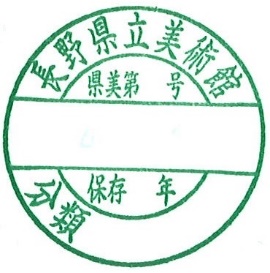 予定料金合計予定料金合計 東山 本館1F 東山 本館1F承認印予定料金合計予定料金合計 減免 名簿 減免 名簿承認印受付番号承認印